Übersetzen Sie den folgenen Text ins Walisische oder Englische:Emma hat sie geheißen. Sie hat bei Breuder im Schaufenster gestanden. Breuder war das Spielwarengeschäft am Prinzipalmarkt in Münster. Ich habe meine Nase gegen das Schaufenster gedrückt und gesagt, dass ich mir die Puppe zum Geburtstag wünsche. „Du hast doch schon so viele Puppen“, hat Fräulein Hanni gesagt. „Wünsch dir lieber was Vernünftiges!“  Fräulein Hanni war unser Kindermädchen. Sie hat uns erzogen, weil Mama dazu keine Zeit gehabt hatte. Mama hat Papa in unserem Lebensmittelgeschäft beim Verkauf helfen müssen. „Brum, brum, brum!“ hat mein kleiner Bruder gemacht. Er hat im Sportwagen gesessen und auf den roten Lastwagen gezeigt, der auch bei Breuder im Schaufenster stand. „Ja, ja, du bekommst deinen Brumbrumbrum“, hat Fräulein Hanni gesagt. Sie hat meinem kleinen Bruder über seine drei Locken gestrichen, die er am Hinterkopf hatte. Auf die Locken war Mama sehr stolz. Schreiben Sie 250 – 300 Wörter zu EINEM der folgenden Themen: Ist eine Impfpflicht gegen Covid-19 eine gute Idee?Was kann jeder gegen den Klimawandel tun? Geben Sie ein paar Beispiele!Schreiben Sie eine kurze Zusammenfassung eines Buches oder eines Films, das/der Sie interessiert und das/der Ihnen gefallen hat. 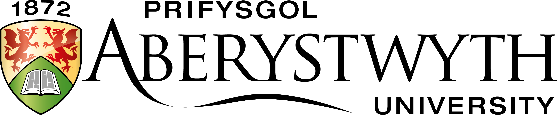 Entrance ExaminationMarch 2022GERMANTime allowed: 1.5 hours (90 minutes)Answer BOTH questionsEach carries the same number of marks.  Dictionaries may not be used.GERMANTime allowed: 1.5 hours (90 minutes)Answer BOTH questionsEach carries the same number of marks.  Dictionaries may not be used.